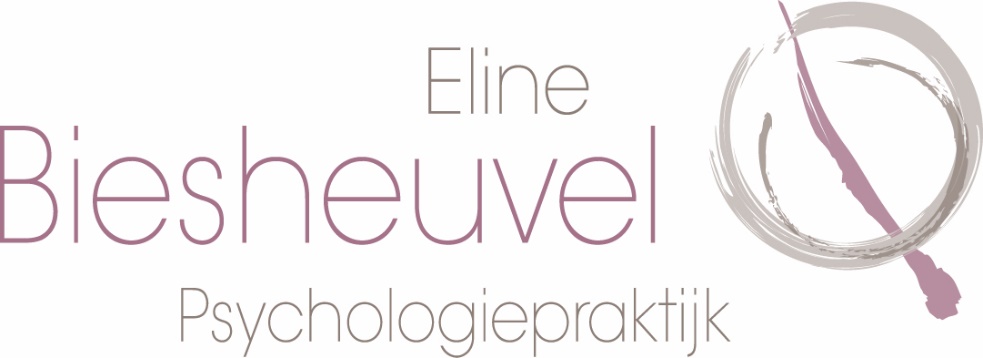 Aanvraag IntakePsychologiepraktijk Eline Biesheuvel	Tel: 072-8200371	Mail: secretariaat@psychologiebiesheuvel.nlDatum aanvraag : Gegevens werkgever/naam organisatieNaam betreffende leidinggevende/HRM : Adresgegevens werkgever : Telefoonnummer en mail adres:Functie werknemer:Naam werknemer : Adresgegevens :Geboortedatum :  Telefoonnummer/mobiel : Email adres:Probleemschets/reden aanvraag intake : Met het verzenden van deze aanvraag gaat werkgever akkoord met het vaste factuur bedrag van  € 250.	